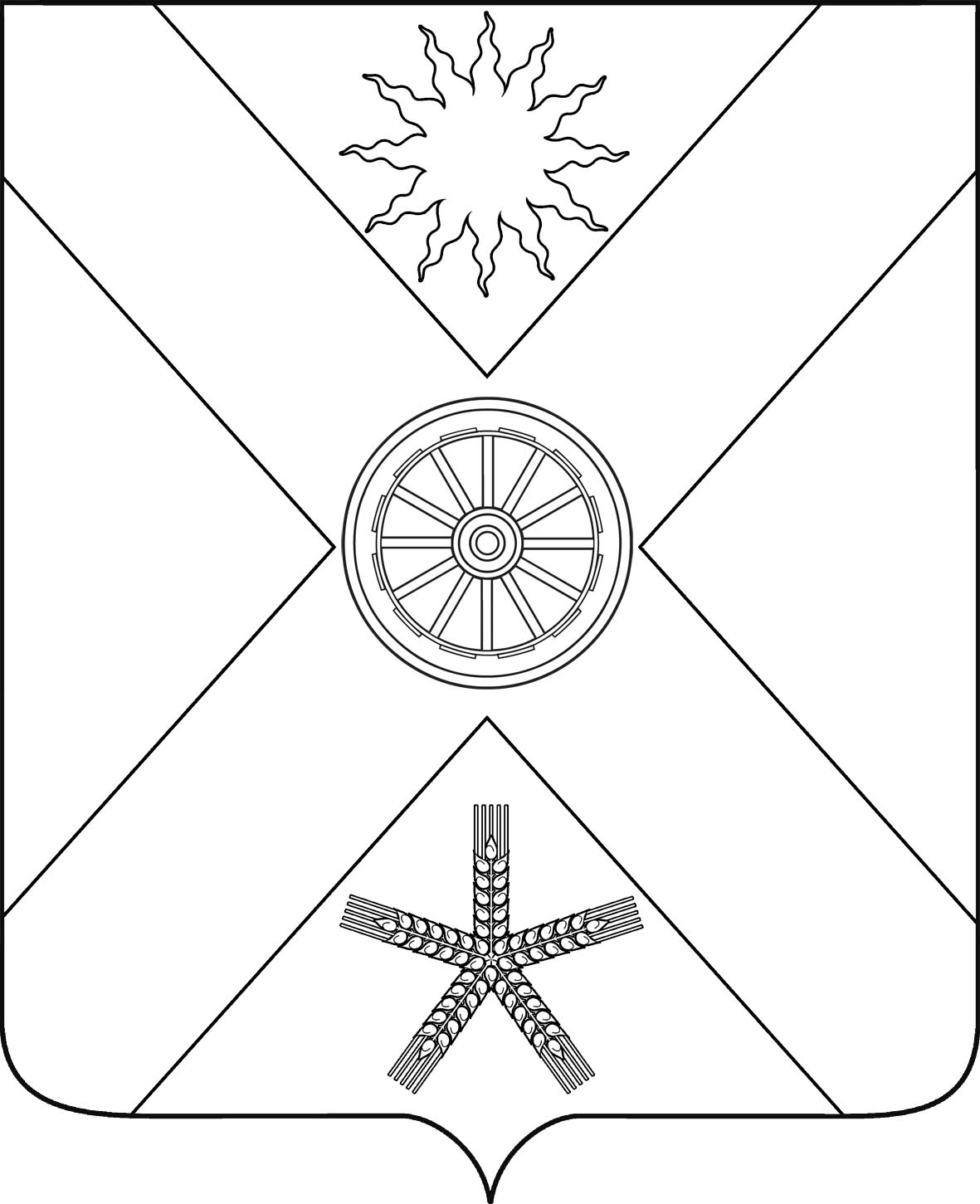 РОССИЙСКАЯ ФЕДЕРАЦИЯРОСТОВСКАЯ  ОБЛАСТЬ ПЕСЧАНОКОПСКИЙ РАЙОНМУНИЦИПАЛЬНОЕ ОБРАЗОВАНИЕ«ПЕСЧАНОКОПСКОЕ СЕЛЬСКОЕ ПОСЕЛЕНИЕ»АДМИНИСТРАЦИЯ ПЕСЧАНОКОПСКОГО СЕЛЬСКОГО ПОСЕЛЕНИЯПОСТАНОВЛЕНИЕ                                                                                                                      09.01.2014                         № 5                            с. Песчанокопское«О проведении  противопаводковых мероприятий  2014-2015г.г.»В целях предотвращения вредного воздействия паводковых вод на хозяйственные объекты, принятия необходимых мер по защите населения и территорий от чрезвычайных ситуаций в период весеннего паводка 2014 года и на период 2014-2015 г.г.                                                 ПОСТАНОВЛЯЮ:1.Создать рабочую группу КЧС и ПБ из числа руководителей и специалистов предприятий, учреждений и служб, расположенных на территории Песчанокопского сельского поселения в следующем составе:Алисов Ю.Г.– Глава Песчанокопского сельского поселения председатель рабочей группы КЧС и ПБ.Золотухин С.В. – инспектор по ГО и ЧС администрации Песчанокопского сельского   поселения заместитель председателя рабочей группы КЧС и ПБ,Члены рабочей группы:Щербаков А.А.– начальник. сектора муниципального хозяйства администрации Песчанокопского сельского поселения .Закутнев А.А.– директор  МУП ЖКХ Песчанокопского района.Татаркин В.И. – директор ЗАО «Рассвет».Тутов А.В. – директор ОАО«Заря».Попов В.Н. – начальник Песчанокопского участка СМУОС.Филоненко А.В. – начальник Песчанокопского ДРСУ.Филоненко Ф.И. – директор ЗАО «Промстойматериалы».Некрасов Ю.Н. – директор ООО «Русь»Ткаля Э.В.– начальник службы участковых инспекторов ОМВД  России поПесчанокопскму району.Чаплыгина С.А.– ведущий специалст эксперт Территориального отделаУправления Роспотребнадзора по Ростовской области в г.Сальске, Сальском, Целинском, Песчанокопском, Зерноградском и Егорлыксмом районах.Давиденко В.А. – специалист 1-ой категории сектора по земельных иимущественных отношениям, специалист по ФКС и работе с молодежью.2.Рабочей группе КЧС и ПБ своевременно, регулярно проводить обследование всех водохозяйственных, дорожных и гидротехнических сооружений попадающих в зону возможного затопления и повышения уровня воды, а также водозаборных сооружений, артезианских скважин, колодцев, мест хранения ядохимикатов, ГСМ, расположенных на территории Песчанокопского сельского поселения.3.Обеспечить взаимодействие всех служб по выполнению экстренных аварийно-спасательных работ. Руководителям предприятий указанных в приложении в случае необходимости предотвращения или ликвидации создавшейся чрезвычайной ситуации незамедлительно по требованию рабочей группы КЧС и ПБ поставить технику в указанном количестве для проведения аварийно-спасательных работ согласно  приложения.4.Рабочей группе до окончания весеннего паводка регулярно выполнять проверку потенциально опасных водохозяйственных объектов, плотин, гидротехнических сооружений и оползневых явлений, а также улиц дворов на территории села и хуторов, осуществлять контроль за режимом прохождения паводка в зонах возможного затопления по бассейнам рек и балок на территории администрации Песчанокопского сельского поселения.5.Считать утратившим силу постановления Главы Администрации Песчанокопского сельского поселения от 16  января 2013 года №106.Настоящее постановление вступает в силу с момента его подписания но не ранее дня официального обнародования на официальных  стендах  администрации Песчанокопского сельского поселения.7. Контроль за выполнением настоящего постановления оставляю за собой.Глава Песчанокопскогосельского поселения                                                                     Ю.Г.АлисовПостановление вносит инспектор по ГО и ЧС 